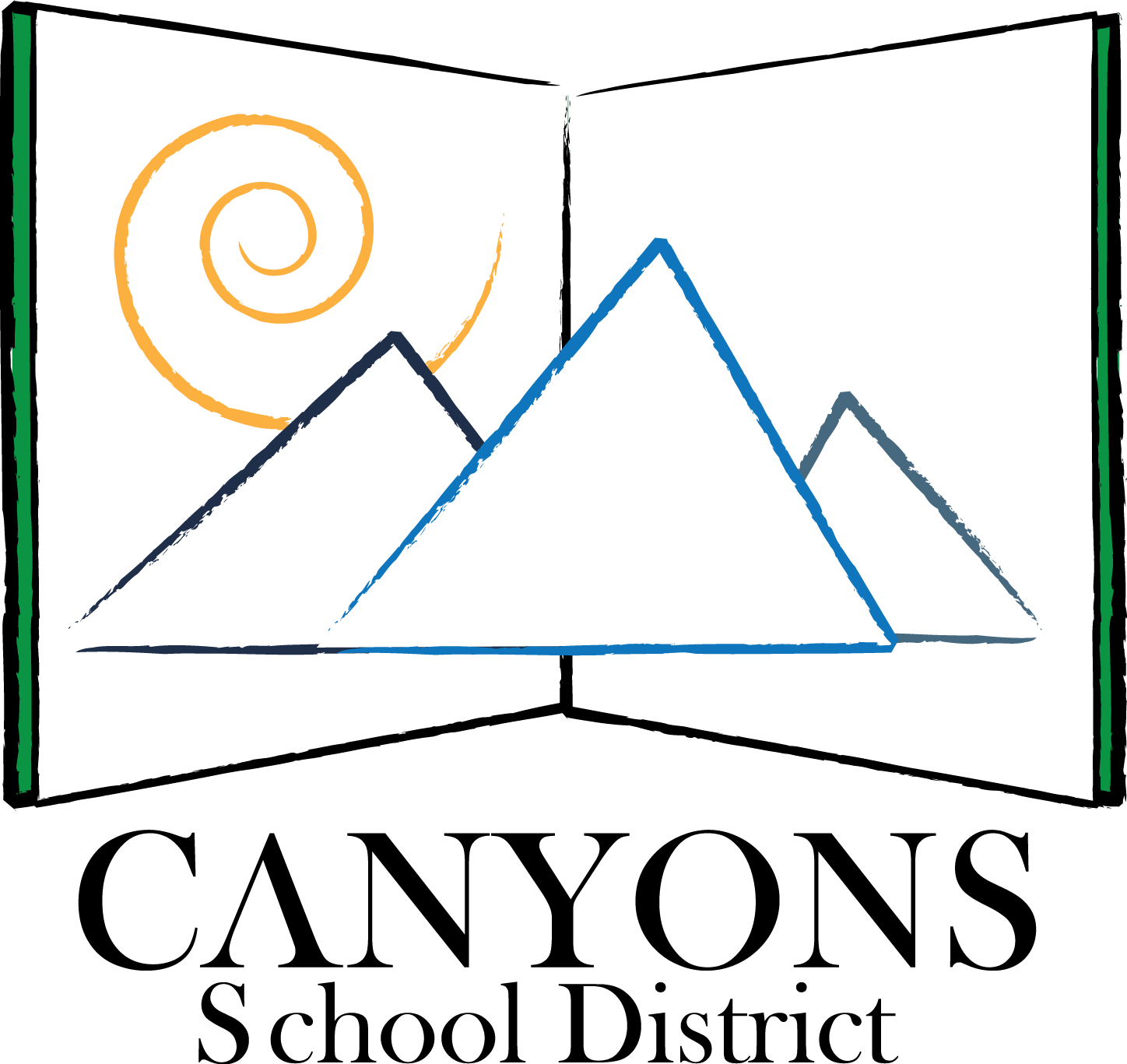 الموافقة على الإفصاح عن معلومات سريةاسم الطالب:  	  تاريخ الموافقة:  	تاريخ الميلاد:  	نطلب منك التصريح للأشخاص أو الهيئات المذكورة أدناه للإفصاح لبعضهم البعض عن المعلومات السرية بخصوص الطالب المذكور أعلاه.		و		اسم ولقب ممثل المدرسة	الممثل/الهيئةاسم المدرسة	اسم الممثل/الهيئةالعنوان:			العنوان:		الفاكس:			الفاكس:		السجلات المراد إصدارها/الإفصاح عنها	غرض الإصدار/الإفصاح التقييمات المستقلة، السجلات الطبية، التقييمات النفسية.	 لمساعدة لجنة IEP في التخطيط التعليمي الاختبار المهني، ITP	 غير ذلك  	 الاختبار المهني، ITP	اسم الهيئة الخارجية  	يُرجى تحديد المربعات الملائمة أدناه:  نعم	  لا	تم إعلامي بشكل كامل بلغتي الأصلية أو بطريقة اتصالات أخرى وأفهم طلب المدرسة لموافقتي، كما هو موضح أعلاه.  سيتم الإفصاح عن هذه المعلومات عند استلام موافقتي الكتابية.  نعم	  لا	أفهم أن موافقتي اختيارية ويمكن إلغاؤها في أي وقت.  ولكنني أفهم بأن الإلغاء ليس بأثر رجعي (أي لا يؤدي إلى إلغاء إجراء تم بعد منح الموافقة وقبل إلغائها).  نعم	  لا	أمنح إذني بإصدار/الإفصاح عن السجلات المحددة للأشخاص/الهيئات المذكورة أعلاه.توقيع ولي الأمر/الوصي، أو ولي الأمر البديل، أو الطالب البالغ	التاريختوقيع المترجم، حال الاستعانة به	التاريخيرجى إعادة هذا النموذج إلى:  		في:  	ممثل المدرسة	المدرسةللمزيد من المعلومات، اتصل على:  		في  	ممثل المدرسة	رقم الهاتف